1.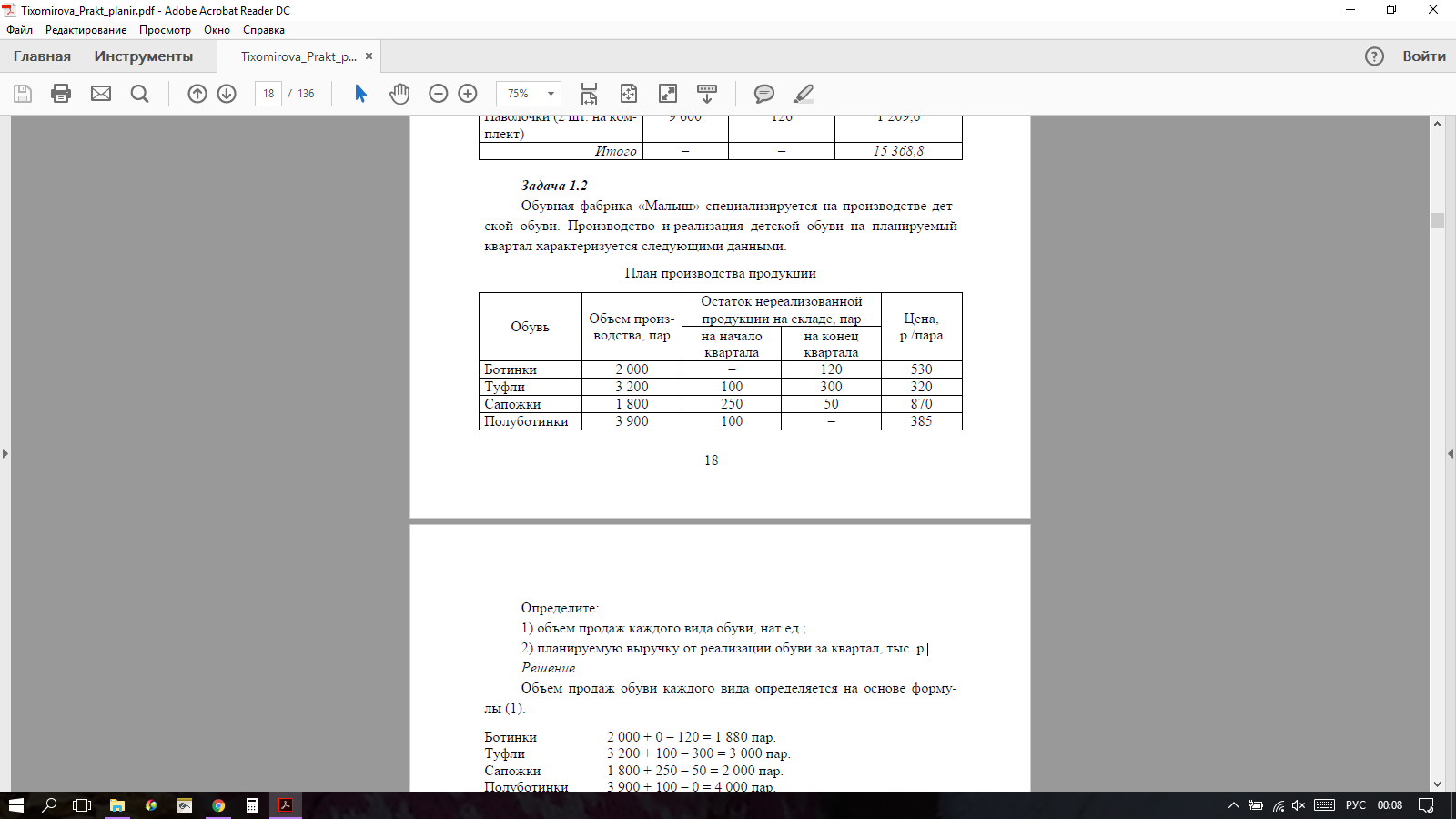 2.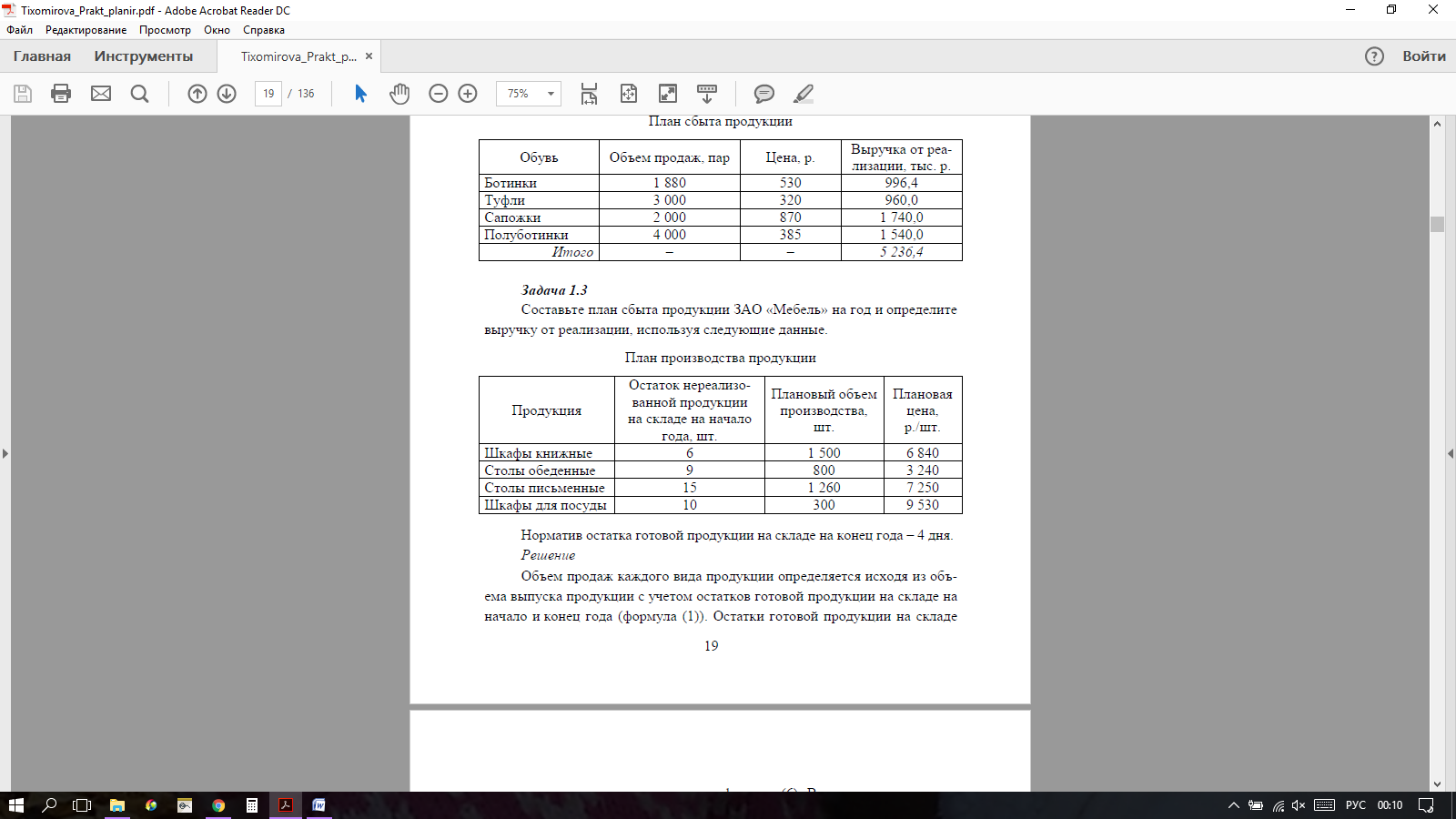 3.Мебельное предприятие на производственной площади 700 м2 осу-ществляет производство книжных шкафов. Режим работы предприятия: пре-рывная рабочая неделя, одна смена, продолжительность смены 8 ч. Техно-логическая трудоемкость изготовления одного шкафа составляет 14,3 ч.Норма площади одного рабочего места – 20 м2. Планом производства пре-дусмотрен выпуск в среднем 15 шкафов в смену.Определите:1) годовой плановый объем производства книжных шкафов;2) производственную мощность мебельного предприятия по произ-водству книжных шкафов;3) возможность выполнения плана производства книжных шкафов.4. Объем товарной продукции по отчету прошлого года составил напредприятии 8 200 тыс. р. Численность рабочих – 770 чел. По плану на сле-дующий год предусматривается рост производительности труда на 10 %и снижение численности рабочих на 30 чел.Определите:1) объем товарной продукции по плану на год;2) процент роста планового объема товарной продукции к уровнюпрошлого года.5. Согласно договорам на планируемый год, кирпичный завод должен по-ставить 4 362 тыс. шт. керамического кирпича двух видов: облицовочногои обычного М-100, при этом облицовочный кирпич по объему составляет 8 %от объема кирпича М-100. 80 % всего объема керамического кирпича будетпоставлено специализированным строительным организациям и 20 % – инди-видуальным застройщикам. Строительные организации 30 % кирпича израс-ходуют на производственное строительство, а 70 % – на жилищное. Индиви-дуальные застройщики приобретают кирпич для жилищного строительства.Составьте план сбыта продукции в натуральных единицах (тыс. шт.)по ассортименту, потребителям и назначению.6. Парикмахерский салон имеет два зала: женский на пятьрабочих мест и мужской на три рабочих места. Один мужской мастер в сред-нем за час может обслужить 3 чел., а женский – 2 чел. Салон работаетв две смены (по 6 ч каждая), без выходных дней. Праздничные дни – нера-бочие. В микрорайоне, где находится салон, проживает 155 500 чел., 50 %из них потенциально могут быть клиентами салона.Определите:1) годовую пропускную способность (производственную мощность)салона по обслуживанию клиентов;2) уровень обеспечения жителей микрорайона услугами этого па-рикмахерского салона.7. Деревообрабатывающее предприятие имеет два цеха: лесопильныйи ящичный. Согласно плану, лесопильный цех должен произвести 9 800 м3пиломатериалов, ящичный цех – 700 м3 тары. На выработку тары предпри-ятие расходует 1 520 м3 пиломатериалов. Средние оптовые цены на продук-цию по плану: 1 м3 пиломатериалов – 8 220 р., 1 м3 тары – 5 110 р.Определите:1) валовой оборот продукции предприятия (тыс. р.);2) внутризаводской оборот (тыс. р.);3) объем товарной продукции по плану (тыс. р.).8. Планом цеха на год предусмотрено производство изделия А в коли-честве 110 000 шт. В цехе установлено 50 станков. Трудоемкость изготовле-ния одного изделия А составляет 3 ч. Режим работы цеха: прерывная неде-ля, 2 смены по 8 ч каждая. Простои в плановом ремонте составляют 2 % но-минального фонда времени работы одного станка.Определите:1) годовую производственную мощность цеха по производству изде-лия А;2) планируемый коэффициент использования производственной мощ-ности.9. По плану предприятия на год предусмотрен рост объема товарнойпродукции на 10 % и увеличение численности рабочих на 4 %. Фактическийуровень производительности труда одного рабочего по отчету прошлогогода составил 23 200 р.Определите:1) плановый процент роста производительности труда;2) плановый уровень производительности труда, р.10. Объем производства продукции в отчетном году составил 5 334 тыс. р.Численность рабочих – 166 чел. По плану на текущий год пред-усмотрен прирост объема выпуска продукции на 5 %, а рост производи-тельности труда должен составить 106 % к уровню прошлого года.Определите:1) плановую численность рабочих, чел.;2) плановый процент роста численности рабочих.11. По отчету предприятия за прошлый год среднемесячная зарплата одно-го рабочего составила 15 330 р., а служащего – 16 666 р. Численность персо-нала предприятия – 55 чел. Соотношение между численностью рабочихи служащих характеризуется как 9: 1. В планируемом году предусматривает-ся рост средней заработной платы с 1 мая на 5 % и с 1 октября – на 7 %.Определите:1) годовой фонд заработной платы рабочих;2) годовой фонд заработной платы служащих;3) годовой фонд заработной платы персонала предприятия.12. Фонд тарифной заработной платы основных рабочих планируется нагод в размере 4 550 415 р., доплаты к нему – 1,3 %. Оплата очередных и до-полнительных отпусков составит 266 277 р., оплата времени выполнения го-сударственных и общественных обязанностей – 21 333 р. Выплаты по район-ному коэффициенту равны 17 % от основной заработной платы рабочих.Определите:1) фонд основной заработной платы основных рабочих;2) фонд дополнительной заработной платы;3) годовой фонд заработной платы основных рабочих;4) процент дополнительной заработной платы.